Literacy Lesson 1Read through the following PowerPoint on how to stay safe in the sun.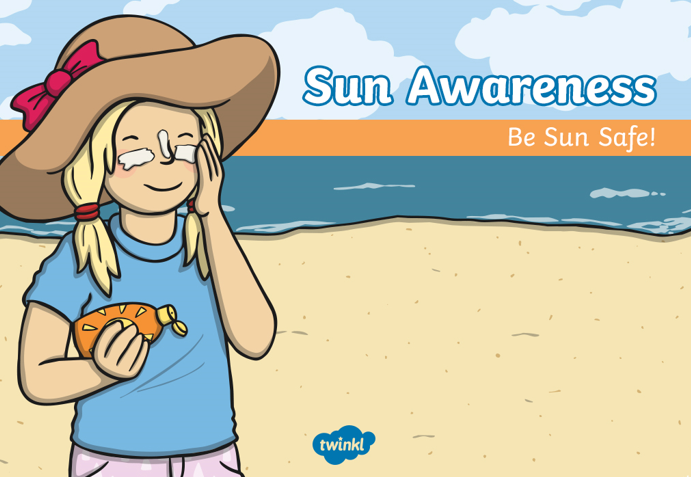 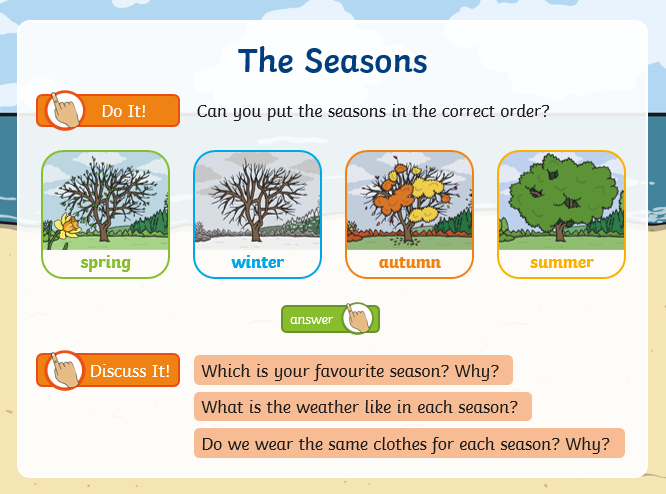 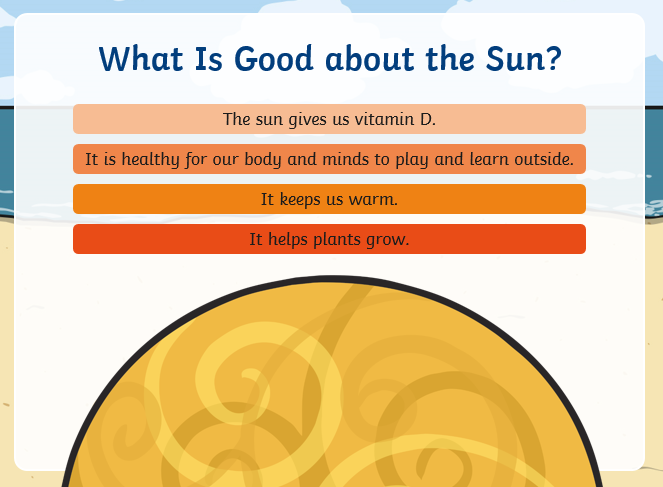 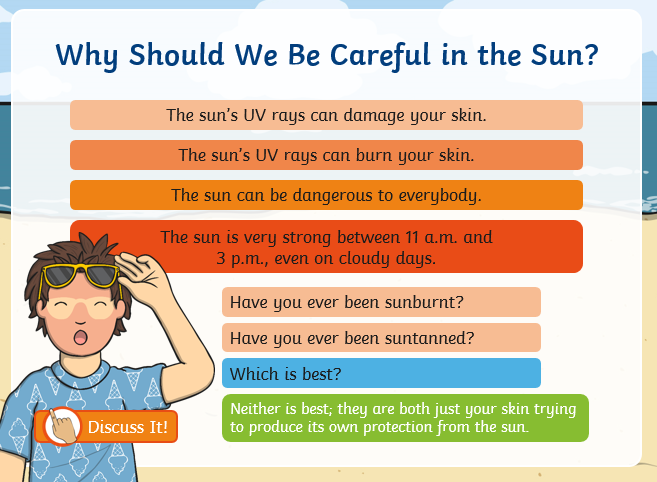 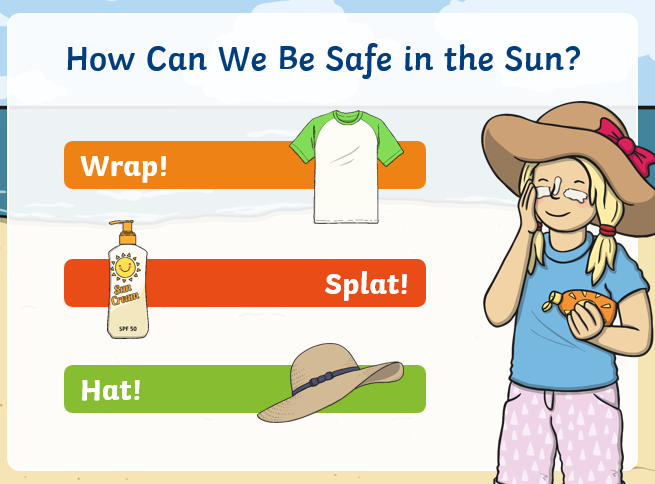 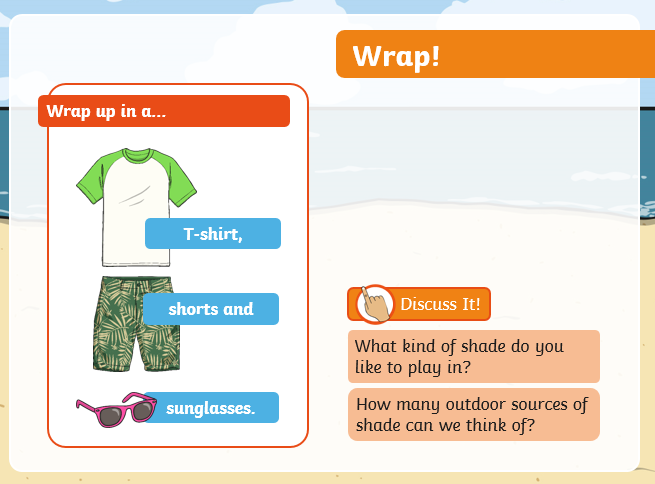 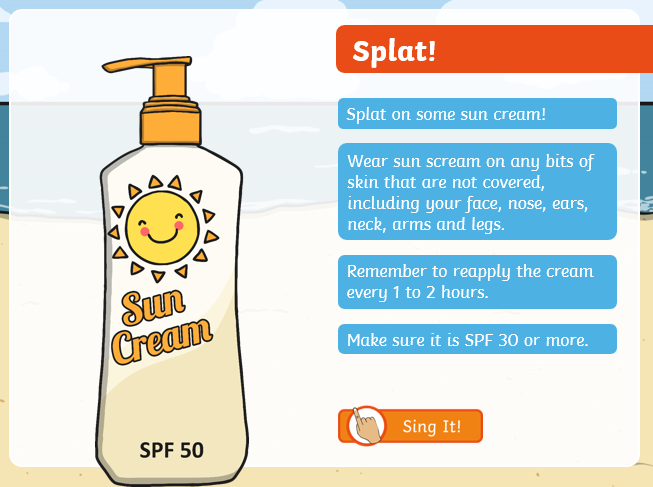 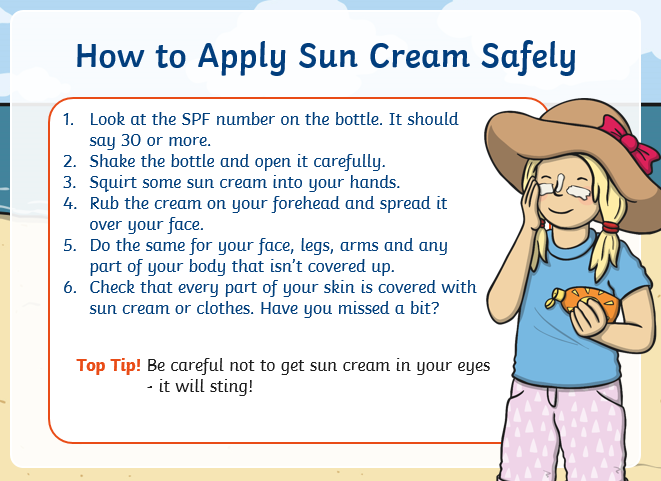 Complete the following task…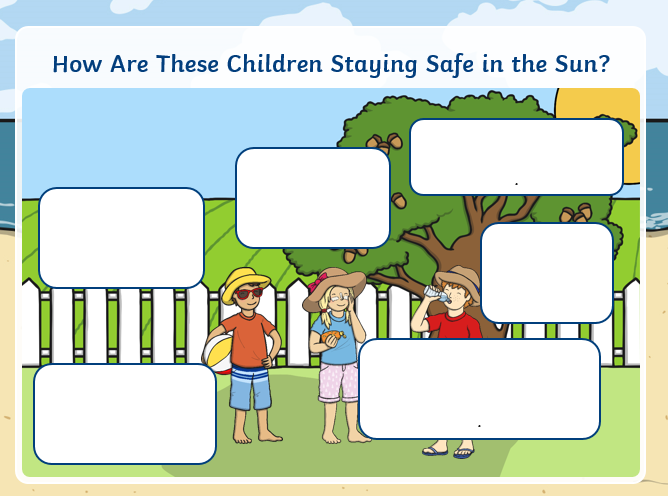 Answers: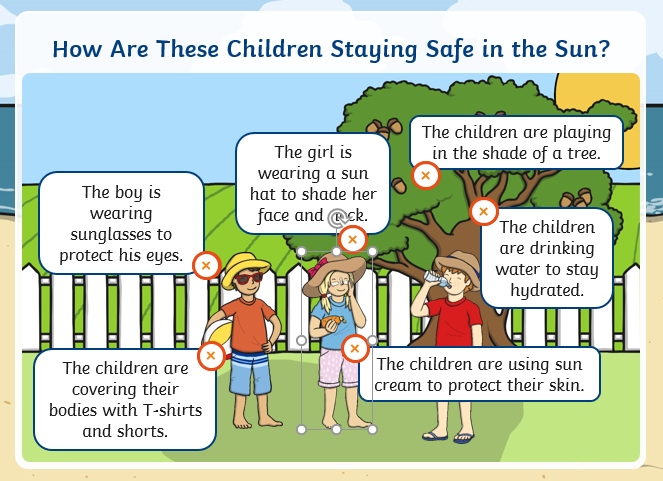 Lesson 2:Re-Read the PowerPoint on how to stay safe in the sun. Create a poster to let others know how to be safe. Maybe you could display it in a window of your home? 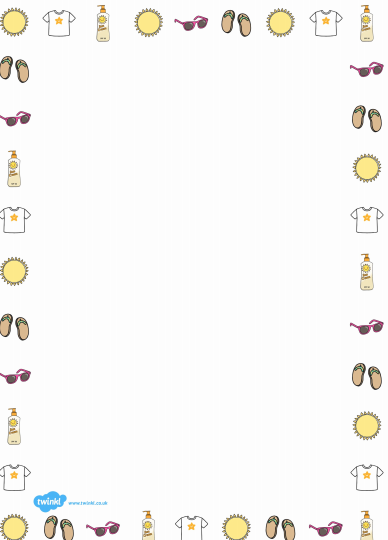 Lesson 3:Read the sun safety sentences below and fill in the missing gaps. 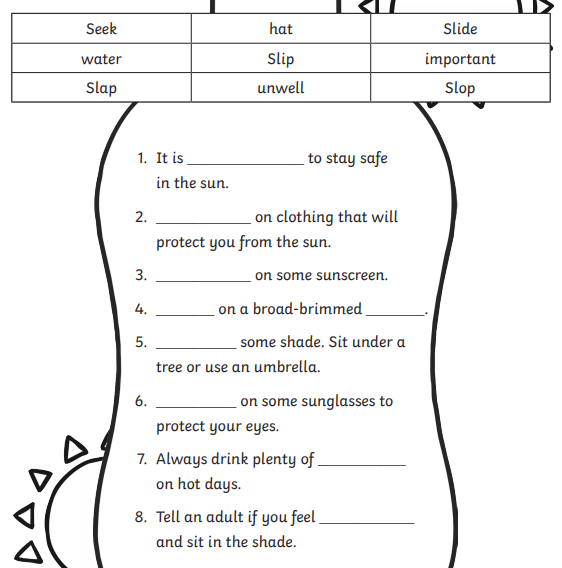 Imagine you are going to the beach, inside the beach bag draw and label what you would take with you.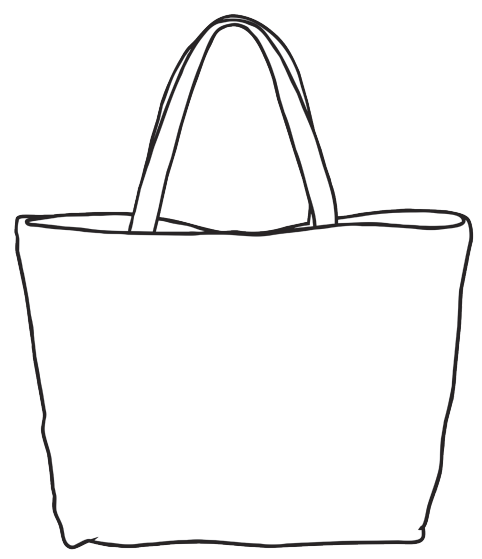 Extension: Can you beat someone at this game?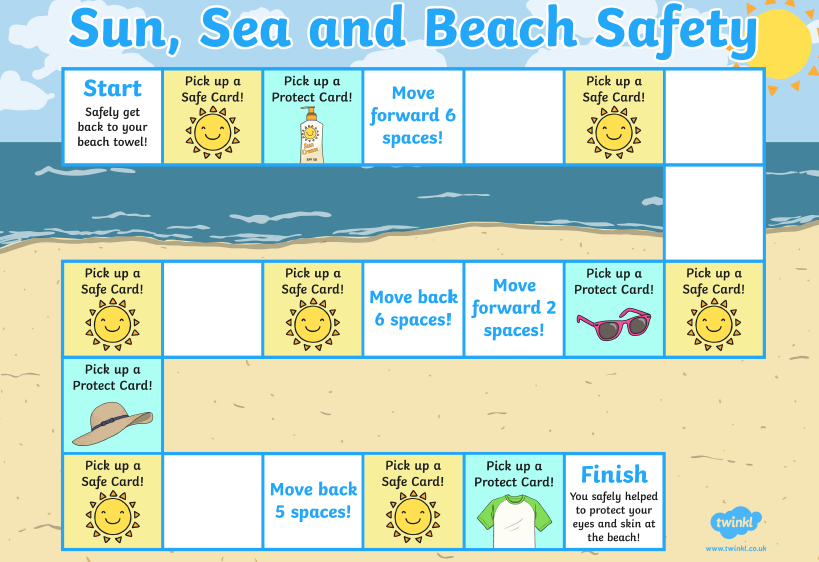 Safe Cards: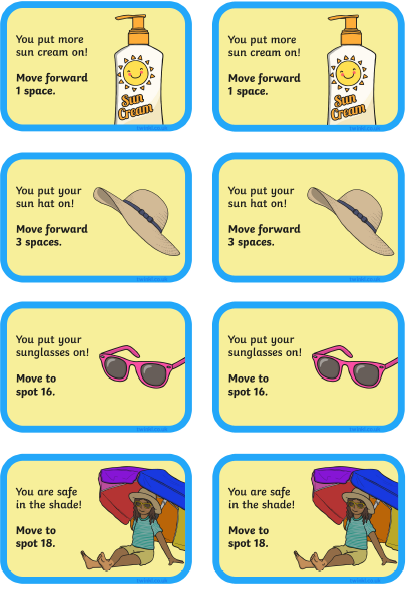 Protect Card: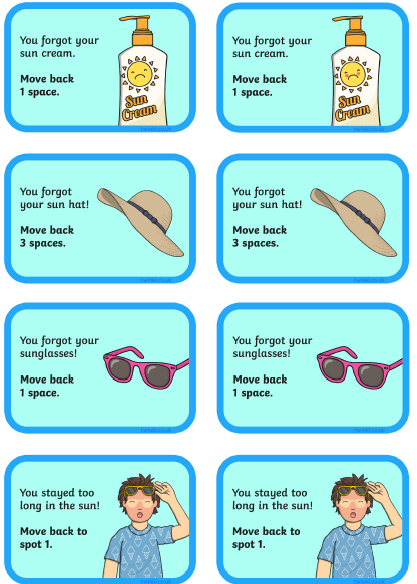 